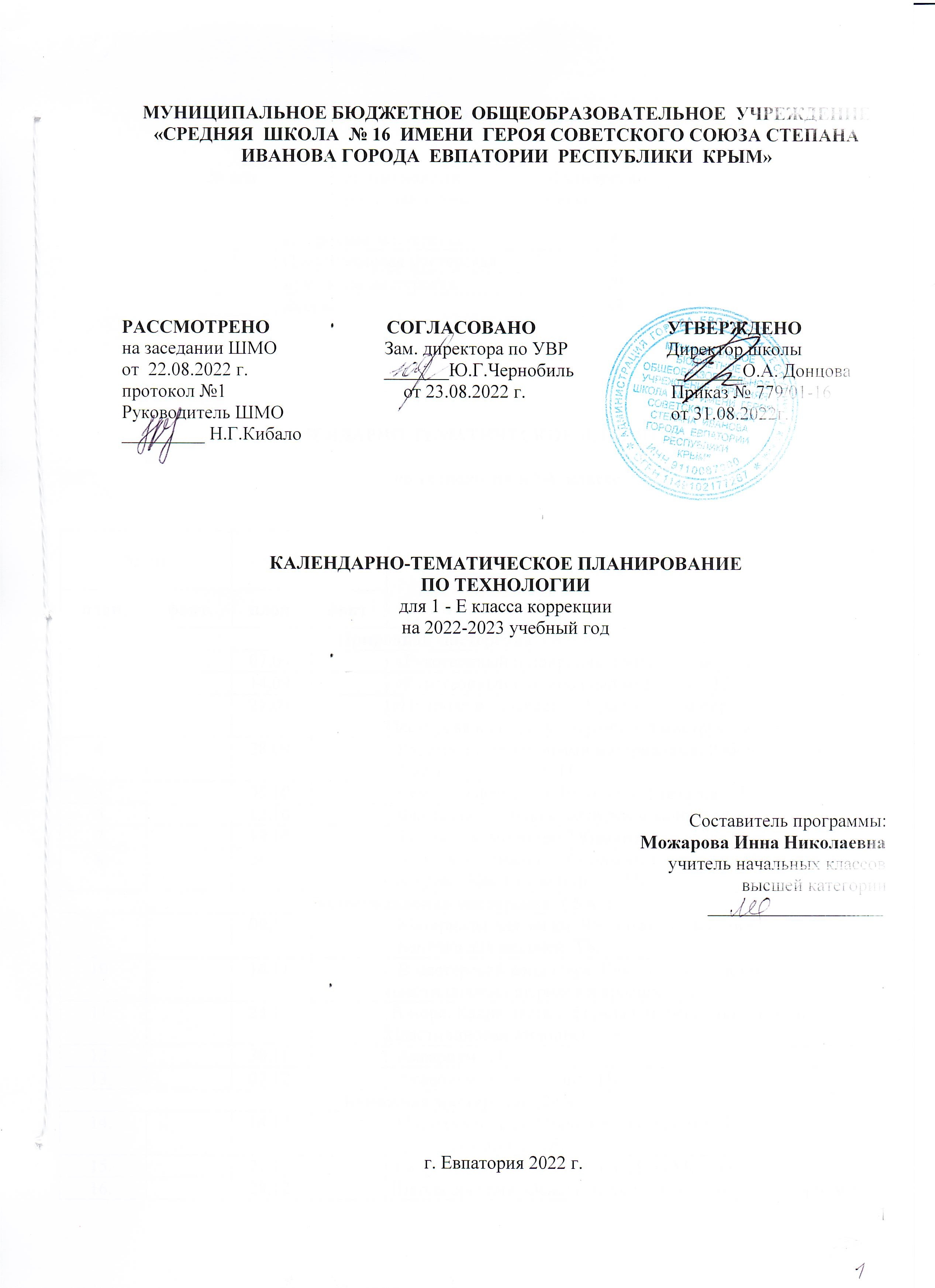 МУНИЦИПАЛЬНОЕ БЮДЖЕТНОЕ  ОБЩЕОБРАЗОВАТЕЛЬНОЕ  УЧРЕЖДЕНИЕ«СРЕДНЯЯ  ШКОЛА  № 16  ИМЕНИ  ГЕРОЯ СОВЕТСКОГО СОЮЗА СТЕПАНА ИВАНОВА ГОРОДА  ЕВПАТОРИИ  РЕСПУБЛИКИ  КРЫМ»РАССМОТРЕНО                         СОГЛАСОВАНО                            УТВЕРЖДЕНОна заседании ШМО                       Зам. директора по УВР                     Директор школыот  22.08.2022 г.                             _______Ю.Г.Чернобиль                      _______О.А. Донцовапротокол №1                                      от 23.08.2022 г.                               Приказ № 779/01-16 Руководитель ШМО                                                                                   от 31.08.2022г._________ Н.Г.Кибало                                                                                                   КАЛЕНДАРНО-ТЕМАТИЧЕСКОЕ ПЛАНИРОВАНИЕПО ТЕХНОЛОГИИдля 1 - Е класса коррекциина 2022-2023 учебный год Составитель программы:                                                                 Можарова Инна Николаевна                                                            учитель начальных классов                                              высшей категории                                                          _____________________                                                                                                                                       г. Евпатория 2022 г.Тематическое планированиеКАЛЕНДАРНО-ТЕМАТИЧЕСКОЕ ПЛАНИРОВАНИЕпо технологии в 1-Е классе№ п/пНаименованиеразделов и темКоличество часов№ п/пНаименованиеразделов и темКоличество часов1.Природная мастерская   82.Пластилиновая мастерская    53.Бумажная мастерская20Всего33 № пп№ ппДатаДатаТема урока.планфактпланфактТема урока.Природная мастерская  ( 8 ч  )Природная мастерская  ( 8 ч  )Природная мастерская  ( 8 ч  )Природная мастерская  ( 8 ч  )Природная мастерская  ( 8 ч  )1.07.09«Рукотворный и природный мир города». ТБ.2.14.09«Рукотворный и природный мир села». ТБ.3.21.09 «Природа и творчество. Природные материалы».            Экскурсия в природу. Первичный инструктаж. ТБ.4.28.09Работаем с природными материалами. Рабочее место. Листья и фантазии. ТБ.5.05.10Семена и фантазии. Веточки и фантазия. ТБ.6.12.10Фантазии из шишек, желудей и каштанов. ТБ.7.19.10То такое композиция? Композиция из листьев. ТБ.8.26.10Что такое орнамент? Орнамент из листьев. Природный материал. Как их соединить? ТБ.Пластилиновая мастерская  ( 5 ч  )Пластилиновая мастерская  ( 5 ч  )Пластилиновая мастерская  ( 5 ч  )Пластилиновая мастерская  ( 5 ч  )Пластилиновая мастерская  ( 5 ч  )9.09.11Материалы для лепки. Что может пластилин?Баночка для мелочей. ТБ.10.16.11В мастерской кондитера. Как работает мастер?    Узор из пластилиновых шариков в крышке . ТБ.11.23.11 В море. Какие цвета и формы у морских обитателей?           Пластилиновая живопись. ТБ.12.30.11Аквариум. ТБ.13.07.12Аквариум. Закрепление. ТБ.Бумажная мастерская (20 ч ) Бумажная мастерская (20 ч ) Бумажная мастерская (20 ч ) Бумажная мастерская (20 ч ) Бумажная мастерская (20 ч ) 14.14.12Мастерская Деда Мороза и Снегурочки.  Ёлки из бумажных полос. ТБ.15.21.12Скоро новый год! Снежинки Деда Мороза. ТБ.16.28.12 Школа оригами. Основные условные обозначения оригами.     ТБ.17.11.01 Заготовка квадратов разного размера.  Базовые формы   оригами. ТБ.18.18.01Обитатели пруда. Какие секреты у оригами? ТБ.19.25.01Фигурки оригами. «Бабочка». ТБ.20.01.02Фигурки оригами. "Бабочка". Закрепление. ТБ.21.08.02Животные зоопарка. Какие секреты у оригами? ТБ.22.15.02«Наша родная армия».  Подарок ко Дню Защитника Отечества. ТБ.23.01.03Весенний праздник 8 марта. Как сделать подарок – портрет? ТБ.24.15.03Одна основа, а сколько фигурок?  Фигурка «Божья коровка» ТБ..25.22.03Одна основа, а сколько фигурок?  Фигурка «Птица». ТБ.26.05.04Ножницы. Что ты о них знаешь? ТБ.27.12.04Шаблон для чего он нужен? Как изготовить его из листа бумаги? Весенний цветок. ТБ.28.19.04Орнамент в полосе. Для чего нужен орнамент? ТБ.29.26.04Праздники и традиции весны. Какие они? Корзинка для пасхального яйца. ТБ.30.03.05Весна. Какие краски у весны? Весна пришла. ТБ.31.10.05Настроение весны. Что такое колорит?  Весенние цветы из креповой бумаги. ТБ.32.17.05Настроение весны. Что такое колорит?  Весенние цветы из креповой бумаги. Закрепление. ТБ.33.24.05Итоговый урок  за год. «В мире прекрасного». Выставка детских работ. ТБ.